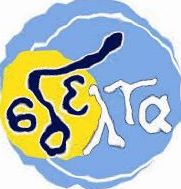 ΕΚΠΑΙΔΕΥΤΙΚΟ ΥΛΙΚΟΕΒΔΟΜΑΔΑ ΑΣΥΓΧΡΟΝΗΣ ΕΚΠΑΙΔΕΥΣΗΣ: 08/03/2021 έως 12/03/2021ΚΥΚΛΟΣ Β΄ΓΡΑΜΜΑΤΙΣΜΟΣ: ΓΛΩΣΣΙΚΟΣ (ελληνική γλώσσα)ΕΚΠΑΙΔΕΥΤΙΚΟΣ: Μιχαήλ Χ. Ρέμπας, ΠΕ02-ΠΕ78ΕΚΠΑΙΔΕΥΟΜΕΝΟΣ/Η: ________________________________________________Λογοτεχνικό κείμενοΚ.Π.Καβάφης,  Δέησις (1898)Η «Δέησις» δημοσιεύτηκε το 1898 και είναι ένα από τα 154 ποιήματα του Κ.Π. Καβάφη (1863-1933), που ο ίδιος ο ποιητής θεώρησε ότι τον ικανοποιούν απόλυτα και τα συμπεριέλαβε στο επίσημο σώμα της ποίησής του· γι’ αυτόν το λόγο τα αποκαλούμε «αναγνωρισμένα». Η θάλασσα στα βάθη της πήρ’ έναν ναύτη.—
H μάνα του, ανήξερη, πηαίνει κι ανάφτειστην Παναγία μπροστά ένα υψηλό κερί
για να επιστρέψει γρήγορα και να ’ν’ καλοί καιροί—και όλο προς τον άνεμο στήνει τ’ αυτί.
Aλλά ενώ προσεύχεται και δέεται αυτή,η εικών ακούει, σοβαρή και λυπημένη,
ξεύροντας πως δεν θα ’λθει πια ο υιός που περιμένει.Κ.Π. Καβάφης, Τα ποιήματα Α’ (1897-1918), ΊκαροςΕρωτήσεις:1. Ποιο είναι το θέμα του ποιήματος;________________________________________________________________________________________________________________________________________________________________2. Ποια συναισθήματα σας προκαλεί;________________________________________________________________________________3. Σας αρέσει το συγκεκριμένο ποίημα ή όχι και γιατί;________________________________________________________________________________________________________________________________________________________________________________________________________________________________________________________________________________________________________________________________4. Τι παρατηρείτε ως προς τη γλώσσα του ποιήματος; Κυκλώστε σ’ αυτό λέξεις που αποκλίνουν από την κοινή νεοελληνική και δείχνουν την ιδιοτυπία της καβαφικής γλώσσας.5. Στο ποίημα περιγράφεται μια σκηνή τραγικής ειρωνείας, εφόσον το ένα πρόσωπο γνωρίζει την πραγματικότητα και το άλλο όχι. Εντοπίστε πώς εκδηλώνεται στο ποίημα η τραγική ειρωνεία.________________________________________________________________________________________________________________________________________________________________________________________________________________________________________________